СОВЕТ ДЕПУТАТОВ муниципального образования Чёрноотрожский сельсовет Саракташского района оренбургской областиЧЕТВЕРТЫй созывР Е Ш Е Н И Евнеочередного двадцать второго  заседания Совета депутатов Чёрноотрожского сельсовета Саракташского района Оренбургской области четвертого созыва11.08.2022                                 с. Черный Отрог                                        №150О внесении изменений в решение  Совета депутатов Чёрноотрожского сельсовета Саракташского района Оренбургской области от 17.12.2021 №87«Об учреждении знака «За заслуги перед Чёрноотрожским сельсоветом» В целях поощрения граждан за деятельность, направленную на обеспечение благополучия, процветания и безопасности Чёрноотрожского сельсовета, на основании решения комиссии по рассмотрению материалов о присвоении звания «Почётный гражданин Чёрноотрожского сельсовета», знака «За заслуги перед Чёрноотрожским сельсоветом» от 10.08.2022Совет депутатов Чёрноотрожского сельсовета РЕШИЛ:1. Внести в решение Совета депутатов Чёрноотрожского сельсовета Саракташского района Оренбургской области от 17.12.2021 №87                             «Об учреждении знака «За заслуги перед Чёрноотрожским сельсоветом» следующие изменения:1.1. Пункт 1 Положения о знаке «За заслуги перед Чёрноотрожским сельсоветом» изложить в следующей редакции: «1. Знаком «За заслуги перед Чёрноотрожским сельсоветом» награждаются по решению Совета депутатов Чёрноотрожского сельсовета Саракташского района Оренбургской области граждане за особо выдающиеся заслуги, связанные с развитием Чёрноотрожского сельсовета Саракташского района Оренбургской области, за высокие достижения в муниципальной и государственной, производственной, социально-культурной, общественной и благотворительной деятельности, позволившей существенным образом улучшить условия жизни жителей сельсовета, за заслуги в подготовке высококвалифицированных кадров, воспитании подрастающего поколения, поддержания законности и правопорядка, ежегодно, не более пяти  человек. 1.2. Пункт 2 Положения о знаке «За заслуги перед Чёрноотрожским сельсоветом» дополнить пунктом 2.1 следующего содержания:«2.1. Представление о награждении знаком «За заслуги перед Чёрноотрожским сельсоветом» инициируется органами местного самоуправления, коллектива предприятий, учреждений, организаций и общественных формирований. Представление вносится в комиссию по рассмотрению материалов о присвоении звания «Почётный гражданин Чёрноотрожского сельсовета», знака «За заслуги перед Чёрноотрожским сельсоветом» ежегодно, не более одного кандидата от ходатайствующей стороны. Представление содержит наградной лист, который является основным документом, отражающим данные о личности гражданина; согласие гражданина на обработку персональных данных; протокол заседания коллектива или выписка из него, если награждение инициируется коллективом организации.».3. Настоящее решение вступает в силу со дня его обнародования и подлежит размещению на официальном сайте Чёрноотрожского сельсовета Саракташского района Оренбургской области.4. Контроль за исполнением данного решения возложить на постоянную комиссию по мандатным вопросам, вопросам местного самоуправления, законности, правопорядка, работе с общественными и религиозными объединениями, национальным вопросам и делам военнослужащих (Гусев П.Г.).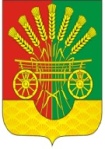 Председатель Совета депутатов сельсоветаГлава сельсовета___________           Г.Х. Валитов___________  З.Ш. Габзалилов